LA DEMOGRAFIAIn questo capitolo imparerai:1. che cos'è la demografia e quali sono gli indicatori demografici Che cos'è la demografiaLa scienza che studia la popolazione, analizzando la sua composizione e le sue trasformazioni nel tempo, si chiama demografia. I demografi, nelle loro analisi, utilizzano dei dati statistici chiamati indicatori demografici. I principali sono:la densità di popolazione, che indica il rapporto fra il numero degli abitanti e l’estensione del territorio; essa si esprime con la formula ab./kmqil saldo naturale, che è la differenza fra il numero dei nati e quello dei morti in un annoil saldo migratorio, che è la differenza tra il numero degli immigrati e quello degli emigrati in un annoil saldo demografico, che si ottiene sommando il saldo naturale e quello migratorioil tasso di crescita, che indica, in percentuale, di quanto cresce la popolazione in un annoil tasso di natalità, che indica, in percentuale quanti bambini nascono in un annoil tasso di mortalità, che indica, in percentuale, quanti sono i morti in un annoil tasso di mortalità infantile, che indica il rapporto tra il numero di bambini morti entro il primo anno di vita e il numero totale dei bambini nati nello stesso annoil tasso di fecondità, che indica il numero medio di figli per donna e si calcola facendo il rapporto fra i nati in un anno e il numero di donne in grado di avere bambini (con un’età compresa tra i 15 e i 49 anni)la speranza di vita, che indica il numero medio di anni che un neonato ha la probabilità di vivereATTIVITA'1. Completa la seguente tabella inserendo, dopo averli calcolati, i dati mancanti (la percentuale della natalità e della mortalità si calcola per ogni 1000 abitanti).2. Colora la cartina con gli Stati dell’Europa in base ai dati sulla densità di popolazione riportati nella seguente tabella (scegli sei colori e riportali nella legenda). 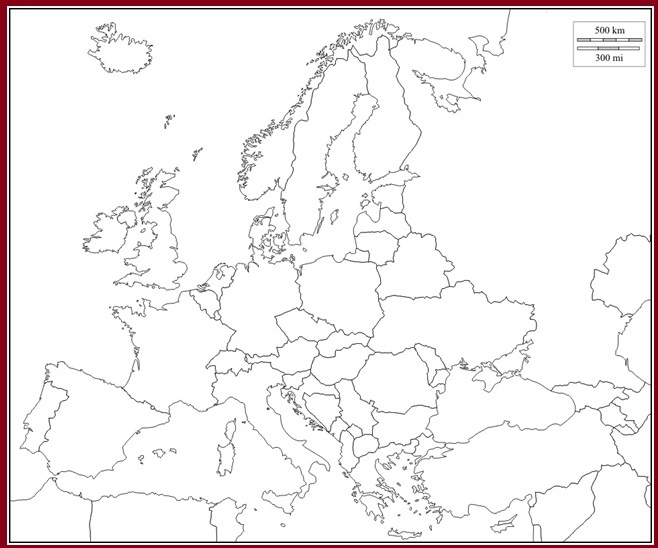 annoPopolazione 1° gennaioNasciteTasso di natalitàMortiTasso di mortalitàSaldo naturaleSaldo migratorioSaldo demografico196050.025.501910.152480.932-100.000201560.795.612485780647.571+133.123Paesi Bassi411Moldavia103Belgio376Slovenia97Gran Bretagna266Spagna97Liechtenstein239Serbia92Lussemburgo230Romania90Belgio376Macedonia82Gran Bretagna266Grecia82Liechtenstein239Croazia76Lussemburgo230Bosnia-Erzegovina75Germania226Ucraina73 Italia206Irlanda71Svizzera200Bulgaria64Andorra164Montenegro47Danimarca130Bielorussia46Polonia123Lituania43Portogallo118Lettonia30Slovacchia111Estonia28Albania106Svezia22Ungheria106Norvegia16Austria104Finlandia16Francia104Russia9Turchia103Islanda3